Name:______________________ Date:__________________ Period:________________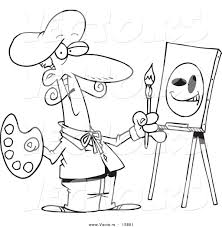 7th Grade Book Project Quarter 4Due on March 29For your 4th quarter book reports you will be able to choose any book that you would like to complete your book report. You will be required to represent your book in a creative way that you will then present to the class on March 29-30.You may choose one of the following creative representations for your book report. If you would like to do a creative project that is not listed, you must speak to Ms. Nielsen to get approval before beginning.Your book report will be graded on the completeness of your project according to the guidelines listed in each creative portion, as well as the presentation of your project in class.Book Report Options: